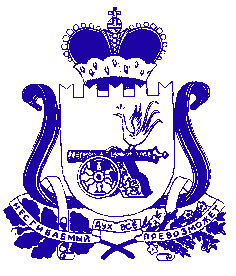 АДМИНИСТРАЦИЯ МУНИЦИПАЛЬНОГО ОБРАЗОВАНИЯ «КРАСНИНСКИЙ РАЙОН»  СМОЛЕНСКОЙ ОБЛАСТИП О С Т А Н О В Л Е Н И Еот 04.08.2022  № 373Об утверждении Положения                                                                                   о подготовке и обучении населения                                                                       в области защиты от чрезвычайных ситуаций                                       природного и техногенного характераВ соответствии с Федеральным законом от 21.12.1994  № 68-ФЗ «О защите населения и территорий от чрезвычайных ситуаций природного и техногенного характера», постановлением Правительства Российской Федерации от 04.09.2003 № 547 «О подготовке населения в области защиты от чрезвычайных ситуаций природного и техногенного характера», постановлением Администрации Смоленской области № 338 от 24.11.2005 года «Об утверждении Положения об организации подготовки и обучения населения в области гражданской обороны и защиты от чрезвычайных ситуаций природного и техногенного характера»,  Администрация муниципального образования «Краснинский район» Смоленской области           постановляет:            1. Утвердить прилагаемое Положение о подготовке и обучении населения в области защиты от чрезвычайных ситуаций природного и техногенного характера.            2. Данное постановление разместить на официальном сайте   муниципального образования «Краснинский район» Смоленской области.Контроль за исполнением настоящего постановления оставляю за собой.Глава муниципального образования                                   «Краснинский район»Смоленской области                                                                               С.В. АрхипенковУтверждено   постановлением Администрации муниципального образования  «Краснинский район» Смоленской области  					                                                          от 03.08.2022 № 373ПОЛОЖЕНИЕоб организации подготовки и обучения населения в области  защиты от чрезвычайных ситуаций природного и   техногенного характераНастоящее Положение определяет основные задачи, формы и порядок организации подготовки и  обучения населения в области   защиты от чрезвычайных ситуаций природного и техногенного характера (далее - чрезвычайные ситуации).1. Группы населения, подлежащие обучению   в    области    защиты от чрезвычайных ситуацийВ зависимости от степени участия в выполнении задач в области защиты от чрезвычайных ситуаций население Краснинского района Смоленской области подразделяется на следующие группы, подлежащие обучению:Руководители органов местного самоуправления  муниципальных   образований Краснинского района и организаций, расположенных на территории Краснинского района (далее — организации), включенные в состав районного звена Смоленской областной подсистемы единой государственной системы предупреждения и ликвидации чрезвычайных ситуаций (далее – районное звено областной подсистемы РСЧС).Работники органов  местного самоуправления  муниципальных образований Краснинского района и организаций, специально уполномоченные решать задачи по гражданской обороне, предупреждению и ликвидации чрезвычайных ситуаций, включенные в состав органов управления районного звена областной подсистемы РСЧС (далее – уполномоченные работники).1.3. Председатели комиссий по предупреждению и ликвидации чрезвычайных ситуаций    и    обеспечению    пожарной    безопасности    (далее    -    комиссии    по чрезвычайным ситуациям) органов местного самоуправления Краснинского района Смоленской области, комиссий по чрезвычайным ситуациям организаций, председатели комиссий по поддержанию устойчивого функционирования экономики, районной эвакоприемной  комиссии, начальники      органов управления, специально уполномоченных на решение задач в области гражданской обороны и чрезвычайных ситуаций, и их заместители, руководители структурных подразделений муниципальных образований Краснинского района Смоленской области, предприятий, учреждений и организаций независимо от организационно-правовых форм и форм собственности. 	  1.4. Лица, обучающиеся в общеобразовательных учреждениях.  1.5. Лица, занятые в сфере производства и обслуживания, не включенные в
состав органов управления и сил районного звена областной подсистемы РСЧС (далее – работающее население).  1.6. Лица,  не  занятые  в  сфере  производства  и  обслуживания  (далее  - неработающее население).  1.7. Работники органов управления по делам гражданской обороны и 
чрезвычайным ситуациям, а также структурных подразделений и организаций, специально-уполномоченных на решение задач в области гражданской обороны, предупреждения и ликвидации последствий чрезвычайных ситуаций мирного и военного времени.2. Основные задачи обучения населения в области  защиты от чрезвычайных ситуацийОсновными задачами обучения населения в области гражданской обороны и защиты от чрезвычайных ситуаций являются: 2.1.	Обучение всех групп населения правилам поведения, основным способам защиты   и действиям в чрезвычайных  ситуациях, приемам оказания первой медицинской помощи  пострадавшим, правилам  пользования  средствами индивидуальной и коллективной защиты.2.2.	Выработка у руководителей органов   местного самоуправления     муниципальных образований Краснинского района и организаций навыков управления силами и средствами, входящими в состав районного звена областной подсистемы РСЧС. 	2.3. Совершенствование практических навыков руководителей органов местного самоуправления муниципальных образований Краснинского района и организаций, а также председателей  комиссий по чрезвычайным  ситуациям по организации и проведению мероприятий гражданской обороны, по     предупреждению чрезвычайных  ситуаций мирного и военного времени и ликвидации их последствий. 	2.4.	Практическое усвоение уполномоченными работниками в ходе учений и тренировок порядка действий при различных режимах функционирования районного звена областной подсистемы РСЧС в рамках работы единой государственной системы предупреждения и ликвидации чрезвычайных ситуации, а также при проведении аварийно-спасательных и других неотложных работ.3. Организация подготовки населения в области   защиты от чрезвычайных ситуаций3.1. Обучение населения в области защиты от чрезвычайных ситуаций организуют и осуществляют в пределах своей компетенции органы местного самоуправления муниципальных образований Краснинского района и руководители организаций независимо от организационно-правовых форм и форм собственности. 	3.2. Подготовка населения в области защиты от чрезвычайных ситуаций, а также чрезвычайных ситуаций, возникших при ведении военных действий или в результате этих действий, осуществляется в рамках единой системы подготовки населения в области гражданской обороны и защиты от чрезвычайных ситуаций. 		3.3. Обучение  населения  осуществляется дифференцированно (по группам) путем привлечения  на подготовку (переподготовку) и  повышение квалификации, на плановых занятиях, проводимых по специальным программам,    путём самостоятельной подготовки, а также участия в учебно-методических сборах и учениях по гражданской обороне и защите от чрезвычайных ситуаций.			3.4. Обучение по вопросам защиты от чрезвычайных ситуаций на территории Смоленской области проводится в образовательных учреждениях общего  и  среднего  профессионального образования, в учреждениях    повышения квалификации, в УМЦ по ГО и ЧС Смоленской области, на курсах    гражданской обороны, непосредственно по месту работы и жительства.4. Формы обучения населения в области гражданской обороны и защиты от чрезвычайных ситуацийОбучение    населения    в    области    гражданской    обороны    и    защиты    от чрезвычайных ситуаций предусматривает:	4.1. Для  работающего  населения  -  проведение  занятий  по  месту работы согласно   рекомендуемым   программам   и   самостоятельное   изучение   порядка действий в чрезвычайных ситуациях с последующим закреплением полученных знаний и навыков на учениях и тренировках. 	4.2. Для неработающего населения - проведение бесед, лекций, просмотр учебных фильмов, привлечение на учения и тренировки по месту жительства, а также    самостоятельное    изучение    пособий,    памяток,    листовок и буклетов, прослушивание радиопередач и просмотр телепрограмм по вопросам защиты от чрезвычайных ситуаций. 		4.3. Для обучающихся в образовательных учреждения - проведение занятий в учебное   время   по   соответствующим   программам   в   рамках   курса   «Основы безопасности жизнедеятельности» и дисциплины «Безопасность жизнедеятельности», утверждаемым Министерством образования и науки Российской Федерации по согласованию с Министерством Российской Федерации по    делам    гражданской  обороны, чрезвычайным ситуациям    и    ликвидации последствий стихийных бедствий (далее - МЧС России).									4.4. Для председателей комиссий по чрезвычайным ситуациям, руководителей органов   местного   самоуправления муниципальных образований Краснинского района и организаций, уполномоченных работников - повышение квалификации не реже одного раза в 5 лет, проведение самостоятельной работы, а также участие в сборах, учениях и тренировках. 									4.5. Для лиц, впервые назначенных на должность, связанную с выполнением, обязанностей в области гражданской обороны и защиты от чрезвычайных ситуаций, подготовка (переподготовка) или повышение квалификации в течение первого года работы является обязательной. Повышение квалификации может осуществляться по очной    и    очно-заочной формам обучения, в  том  числе с использованием дистанционных образовательных технологий. 5. Подготовка и повышение квалификации должностных лиц в области гражданской обороны и защиты от чрезвычайных ситуацийПовышение квалификации   в области защиты от чрезвычайных ситуаций проходят:5.1. Руководители и председатели комиссий по чрезвычайным ситуациям органов местного самоуправления муниципальных образований Краснинского района и организаций - в УМЦ по ГО и ЧС   Смоленской области. 					5.2. Уполномоченные работники - в учебных заведениях МЧС России, учреждениях повышения квалификации федеральных органов исполнительной власти и организаций (по специализации и подчиненности организаций), в УМЦ по ГО и ЧС Смоленской области и на курсах гражданской обороны. 						5.3. Повышение квалификации преподавателей дисциплины «Безопасность жизнедеятельности» и преподавателей-организаторов курса «Основы безопасности жизнедеятельности» по вопросам защиты в чрезвычайных ситуация - в учебных заведениях МЧС России, учреждениях повышения квалификации Федерального агентства по образованию и других федеральных органов исполнительной власти, являющихся учредителями образовательных учреждений, в УМЦ по ГО и ЧС Смоленской области.6. Подготовка населения в области гражданской обороны и    защиты от чрезвычайных ситуаций по специальным учебным программам6.1.	Подготовку в области защиты от чрезвычайных ситуаций по специальным учебным программам проходят: 		- учащиеся образовательных учреждений в учебное время по программам курса «Основы безопасности жизнедеятельности» и дисциплины «Безопасность жизнедеятельности»; 		- руководители (начальники)  спасательных формирований и личный состав формирований. 	Личный состав формирований, работники, не входящие в состав формирований, обучаются без отрыва от производства по месту работы.  	6.2. Подготовка в УМЦ по ГО  и  ЧС   Смоленской   области,   на  курсах гражданской обороны и по месту работы осуществляется по программам, утверждаемым МЧС России. 	6.3. Подготовка обучаемых в отраслевых академиях, образовательных учреждениях дополнительного образования (повышения квалификации), а также в образовательных учреждениях общего и профессионального образования проводится по программам, утвержденным Министерством образования и науки Российской Федерации по согласованию с МЧС России. 							6.4. Повышение квалификации уполномоченных работников, преподавателей курса «Основы безопасности жизнедеятельности» и дисциплины «Безопасность жизнедеятельности» образовательных учреждений   общего и профессионального образования проводится не реже одного раза в 5 лет. 						6.5.	Для  лиц, впервые назначенных на должность, переподготовка   или повышение   квалификации   в   области   гражданской   обороны   и      защиты от чрезвычайных ситуаций  в  течение  первого  года работы является обязательной. Повышение квалификации может осуществляться по очной и очно-заочной формам обучения, в том числе с использованием дистанционных образовательных технологий. Обучение в образовательных учреждениях дополнительного образования (повышения квалификации) осуществляется по заявкам органов местного самоуправления муниципальных образований Краснинского района и организаций. 	6.6. Органы местного самоуправления муниципальных образований Краснинского района и руководители организаций ежегодно до 1 июня текущего года представляют заявки в отдел по делам ГО и ЧС Администрации муниципального образования "Краснинский район" на обучение своих представителей в УМЦ по ГО и ЧС Смоленской области и курсах гражданской обороны.7. Порядок   финансирования подготовки и обучения населения в области гражданской обороны и защиты от чрезвычайных ситуаций7.1.Финансирование обучения населения в области гражданской обороны и защиты от чрезвычайных ситуаций осуществляется за счет средств соответствующих бюджетов, выделяемых на подготовку и проведение мероприятий гражданской обороны и защиты населения и территорий от чрезвычайных ситуаций. 			7.2. Финансирование УМЦ по ГО и ЧС Смоленской области,   подготовки уполномоченных работников, а также проведения органами исполнительной власти Смоленской      области   учений   и  тренировок   осуществляется   за  счет   средств областного бюджета. 		7.3. Финансирование подготовки председателей комиссий по чрезвычайным ситуациям органов   местного самоуправления муниципальных  образований Краснинского района, уполномоченных работников районного звена областной    подсистемы    РСЧС,    содержания курсов гражданской обороны муниципальных образований, подготовки   неработающего   населения, а также проведения органами местного самоуправления   муниципальных   образований Краснинского района учений и тренировок осуществляется за счет средств местных бюджетов. 	7.4. Финансирование подготовки работающего населения в области защиты от чрезвычайных   ситуаций,   подготовки   и   аттестации   формирований,   а   также проведения    организациями    учений    и    тренировок    осуществляется    за счет организаций.